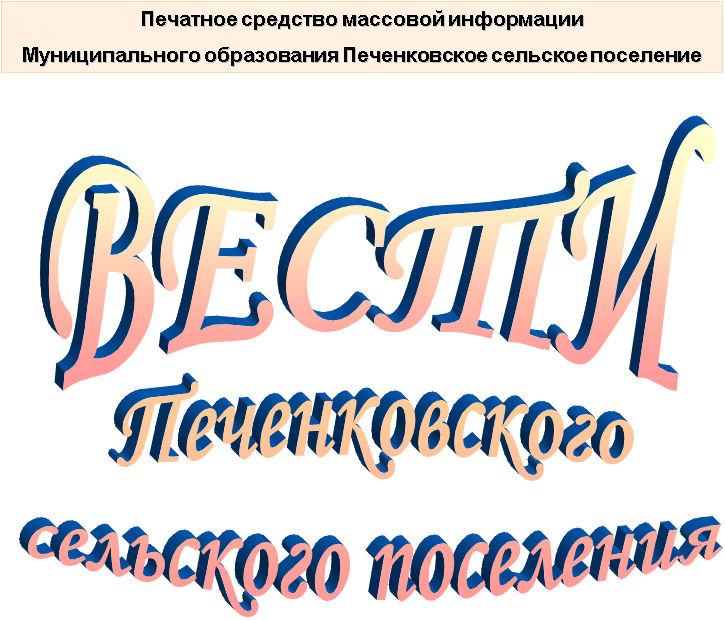 АДМИНИСТРАЦИЯПЕЧЕНКОВСКОГО СЕЛЬСКОГО ПОСЕЛЕНИЯПОСТАНОВЛЕНИЕот 27.03.2024             № 13О проведении месячника по благоустройству и санитарной очистке территории муниципального образования Печенковское сельское поселение              С целью улучшения санитарного состояния деревень муниципального образования Печенковское сельское поселение, Администрация  Печенковского сельского поселения ПОСТАНОВЛЯЕТ:1. Объявить месячник по благоустройству и санитарной очистке населенных пунктов с 07.04. 2024 года по 07.05. 2024 года.2. Рекомендовать руководителям учреждений, независимо от форм собственности, организовать коллективы на очистку производственных территорий и прилегающих улиц, ремонт заборов, посадку и обрезку  деревьев, обработку декоративных кустарников.3. Работникам дома досуга  и библиотекарям привести закрепленные за ними территории,  памятники, братские и воинские захоронения   в надлежащий порядок.4. Старшим деревень мобилизовать население на уборку территорий прилегающих к домам, ликвидацию мусора и стихийных свалок.5. Для координации работ по проведению месячника создать комиссию в составе: Свисто Р.Н., Антонова В.В., Коршаков А.В., Спиридова  И.А., Андреева В.И. 6. Комиссии  по  благоустройству провести  необходимую  разъяснительную работу с населением,  проживающим на территории муниципального образования Печенковское сельское поселение по вопросам уборки территории прилегающей  к  домам личного  сектора и   подвести  итоги  месячника.7. Установить единый санитарный день на период проведения месячника– пятница.  8. Утвердить план проведения месячника  по благоустройству территориимуниципального образования  Печенковского сельского поселения согласно  приложению.                                                                                 9.  Настоящее постановление вступает в силу со  дня его подписания Главой муниципального образования Печенковское сельское поселение и подлежит размещению на официальном сайте муниципального образования Печенковское сельское поселение в информационно-телекоммуникационной сети «Интернет» и опубликованию в печатном средстве массовой информации муниципального образования  Печенковское сельское поселение «Вести Печенковского сельского   поселения».Глава муниципального образования Печенковское сельское поселение                                                           Р.Н.СвистоУтвержден                                                                                                                                           постановлением АдминистрацииПеченковского сельского поселения                                                                                              от  27.03.2024г. №13П Л А НПроведения месячника  по благоустройству территории муниципального образования  Печенковского сельского поселения                                                                    АДМИНИСТРАЦИЯ                                         ПЕЧЕНКОВСКОГО СЕЛЬСКОГО ПОСЕЛЕНИЯПОСТАНОВЛЕНИЕ           от  04.04.2024              №15  О назначении публичных слушаний по проекту решения «Об утверждении отчета «Об исполнении бюджета муниципального образования Печенковское сельское поселение за 2023 год»»Руководствуясь «Положением о порядке организации и проведения публичных слушаний в муниципальном образовании Печенковское сельское поселение» утвержденном решением Совета депутатов Печенковского сельского поселения  №37 от 09.12.2019 г. ст. 16 Устава муниципального образования Печенковское сельское поселение,  Администрация  Печенковского сельского поселенияПОСТАНОВЛЯЕТ:      1. Назначить публичные слушания по проекту решения Совета депутатов Печенковского сельского поселения «Об утверждении отчета «Об исполнении бюджета  муниципального образования Печенковское сельское поселение за 2023 год»».      2. Для осуществления организации публичных слушаний утвердить состав организационного комитета согласно приложению.      3. Провести публичные слушания 18  апреля 2024 года в 14 часов в помещении Администрации Печенковского сельского поселения.      С проектом решения Совета депутатов Печенковского сельского поселения «Об утверждении отчета «Об исполнении бюджета  муниципального образования Печенковское сельское поселение за 2023 год»» можно ознакомиться в Администрации  Печенковского  сельского  поселения в рабочие дни с 9.30 до 17.30 по адресу: деревня Печенки, ул. Центральная, д. 11,Велижский район Смоленской области, телефон 2-53-47.       4. Контроль за исполнением настоящего постановления возложить на главного специалиста Администрации Печенковского сельского поселения Архипову О.Д.Глава муниципального образования Печенковское сельское поселение                                                            Р.Н. Свисто                                                                                         Приложение                                                                                   к  постановлению Администрации                                                                          Печенковского сельского поселения                                                                                                от  04.04.2024  №15Состав организационного   комитета по  проведению публичных  слушаний по   проекту  решения  Совета депутатов Печенковского сельского   поселения  «Об исполнении бюджета муниципального образования Печенковское сельское поселение за 2023 год»    Председатель    комитета:     Свисто Руслан  Николаевич -  Глава  муниципального  образования  Печенковское       сельское поселение. Члены организационного  комитета:  Захарова Анна  Николаевна – ведущий специалист   Администрации Печенковского сельского поселения; Архипова Ольга Дмитриевна  -  главный специалист  Администрации Печенковского сельского  поселения. №№п/п        Наименование          мероприятий    Сроки исполненияОтветственные за исполнение1Проведение массовых  субботников по благоустройству и санитарной очистке территорий  05.04.2024,  12.04.2024, 19.04.2024, 26.04.2024,03.05.2024.Администрация Печенковского сельского  поселения2 Уборка несанкционированных свалок         апрельАдминистрация Печенковского сельского  поселения3. Облагораживание клумб у памятника на центральной усадьбе д. ПеченкиапрельРаботники дома досуга, библиотеки.Администрация Печенковского сельского поселения     4 Очистка  детских  площадок апрельАдминистрация Печенковского сельского  поселенияРаботники дома досуга, библиотеки.5. Благоустройство братских  захоронений  по поселениюапрель-майРаботники Администрации и согласно закрепления: работники дома досуга, библиотеки.6 Очистка придорожных канавапрельРаботники Администрации,  старейшины. Работники дома досуга, библиотеки.7 Обрезка деревьев, обработка декоративных кустарников   апрельРаботники Администрации Печенковского сельского поселения 8Проводить информационно - разъяснительную работу среди населения по вопросам проведения благоустройства, озеленения и санитарной очистке  населённых пунктов.апрель-майРаботники Администрации Печенковского сельского поселенияПечатное средство массовой информации «Вести Печенковского сельского поселения» №2(169) 4 апреля 2024 года.Тираж 10 экз. Распространяется бесплатноУчредители:Совет депутатов Печенковского сельского поселения, Администрация Печенковского сельского поселенияНаш адрес:216286 Смоленская область Велижский район   д. ПеченкиТелефон- 8(48132)2-53-47; Факс- 8(48132)2-53-47E-mail: pechenki@rambler.ruНомер подготовили: Свисто Р.Н., Захарова А.Н.Номер подготовили: Свисто Р.Н., Захарова А.Н.Номер подготовили: Свисто Р.Н., Захарова А.Н.